RippleLyrics - Robert Hunter, Music – Jerry Garcia 1970 (recorded by the Grateful Dead)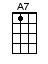 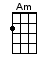 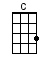 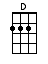 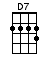 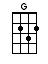 INTRO:  < SING B > / 1 2 3 4 / 1If my words did [G] glow [G] with the gold of [C] sunshine [C]And my [C] tunes, were [C] played on the [C] harp un-[G]strungWould you hear my [G] voice [G] come through the [C] music [C]Would you [G] hold it [D] near [C] as it were your [G] own? [G]  If my words did [G] glow, with the gold of [C] sunshine [C]And my [C] tunes, were played, on the harp un-[G]strungWould you hear my [G] voice, come through the [C] music [C]Would you [G] hold it [D] near [C] as it were your [G] own? It's a hand-me-[G]down, the thoughts are [C] broken [C]Per-[C]haps, they're better, left un-[G]sungI don't [G] know, don't really [C] care [C][G] Let there be [D] songs [C] to fill the [G] air [G][Am] Ripple in still [D] wa-a-ter [D]When there [G] is no pebble [C] tossedNor [A7] wind to [D7] blow  Reach out your [G] hand, if your cup be [C] empty [C]If your [C] cup, is full, may it be a-[G]gainLet it be [G] known, there is a [C] fountain [C][G] That was not [D] made [C] by the hands of [G] men  There is a [G] road, no simple [C] highway [C]Be-[C]tween, the dawn, and the dark of [G] nightAnd if you [G] go, no one may [C] follow [C][G] That path is [D] for [C] your steps a-[G]lone [G][Am] Ripple in still [D] wa-a-ter [D]When there [G] is no pebble [C] tossedNor [A7] wind to [D7] blow  You who [G] choose, to lead must [C] follow [C]But [C] if, you fall, you fall a-[G]loneIf you should [G] stand, then who's to [C] guide you? [C][G] If I knew the [D] way [C] I would take you [G] homeLawten da da [G] dum, la da-a da [C] dah dum [C]La-da-da-[C]dum, la dum, da-da-da-dah dah [G] dumLawten da da [G] dum, la da-a da [C] dah dum [C][G] La da-da [D] dum [C] la-da da da [G] dumwww.bytownukulele.ca